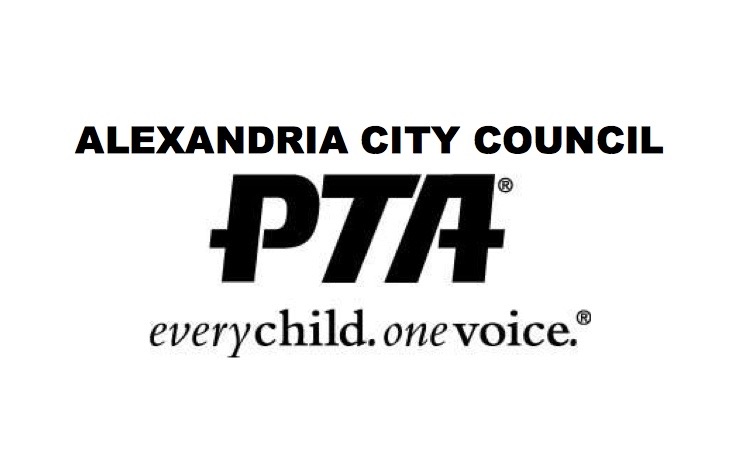 Summer Camp Directory 2023Camp Registration and Listing Request1. Complete this registration and send it to: CampFair@AlexVaPTAC.org.2. Pay your registration fee at https://alexandriaptac.memberhub.com/store/items/815562 3. Email CampFair@AlexVaPTAC.org if you have any questions!__  Day           __  Overnight   __  Day           __  Overnight   __  Day           __  Overnight   __  Day           __  Overnight   __  Day           __  Overnight   __  Day           __  Overnight   __  Day           __  Overnight   Camp Name & Contact InfoLocationType/ ThemeAge/GradeSessionsCost per SessionDescription of Activities